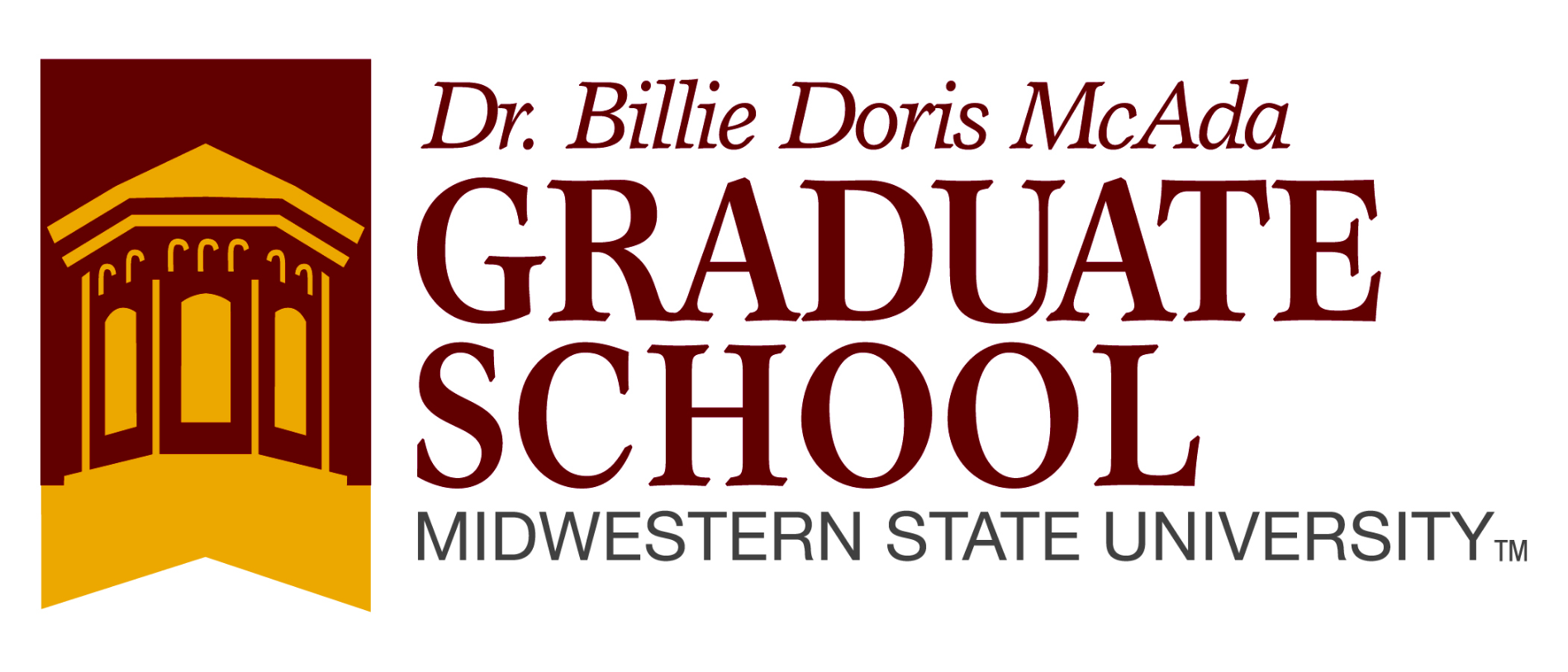 Thesis Information FormStudent Name:    Mustangs Number: Email:        Phone: Expected graduation:   Have you filed for graduation?  Yes     No  Thesis Advisor/Chair: Thesis Committee Member: Thesis Committee Member: Thesis Title: Does your thesis involve Human Subjects:  Yes     No  	If yes - IRB#: If your thesis is of a narrative nature, are you including quotes from individuals?  Yes     No  	If yes ~ please include the Interview Release Form for Theses (original signed copy)What publication style is used for your thesis?  MLA     APA      Chicago   Other: _________________________________________Checklist:  Thesis submitted per departmental policy in Word AND PDF by deadline  Official Thesis Title Page for MSU Theses used   ORIGINAL Electronic Thesis Publication and Distribution Release Form submitted.   ORIGINAL Thesis Approval Page submitted per departmental guidelines  If bound copies desired, $25 per copy to Business Office/Printed copies to: the Assistant to the Graduate Dean, Hardin 114. (This is done after final approval by the McAda Graduate Dean.)